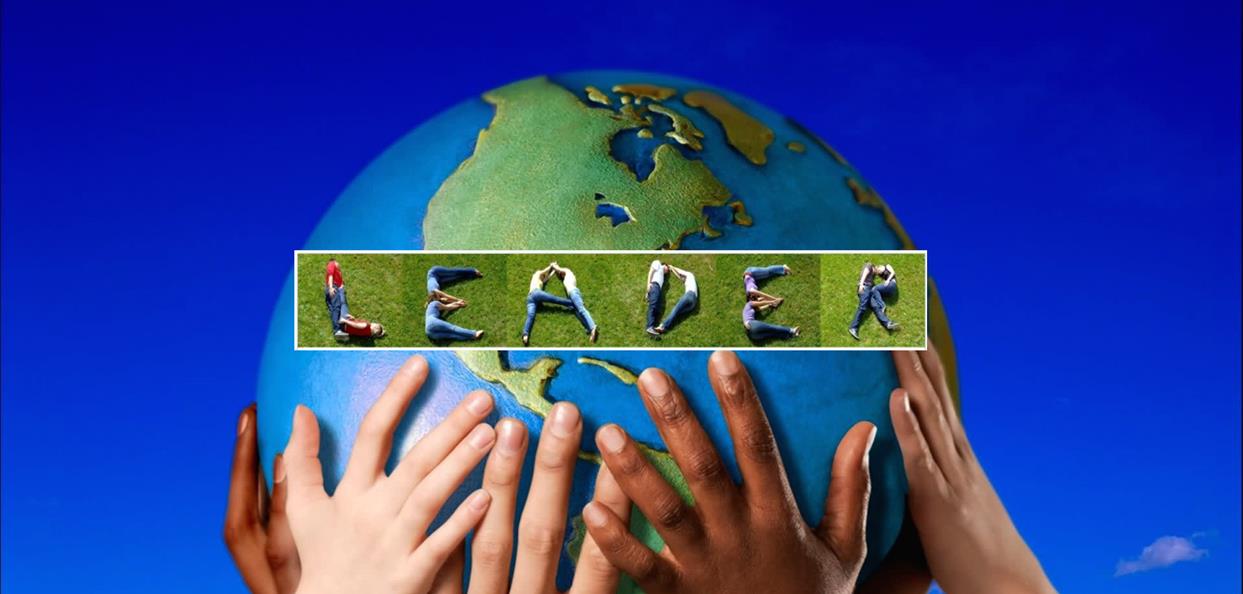 ALLEGATO 2Piano delle AttivitàPSR Basilicata 2014-2020 MISURA 19SVILUPPO LOCALE DI TIPO PARTECIPATIVO - SLTP LEADERArea di riferimento Marmo Melandro Basento Camastra VulturePiano aziendale in forma semplificataSoggetto proponente_______________________________________________________________________________________Soggetto capofila dell’aggregazione denominata ______________________________________ Titolo del Progetto _______________________________________________________________________ Durata del Progetto (in mesi) ________________________________________________Finalità del ProgettoDescrizione del progettoOperazioni da attivare Rilevanza ambientale Ulteriori informazioni 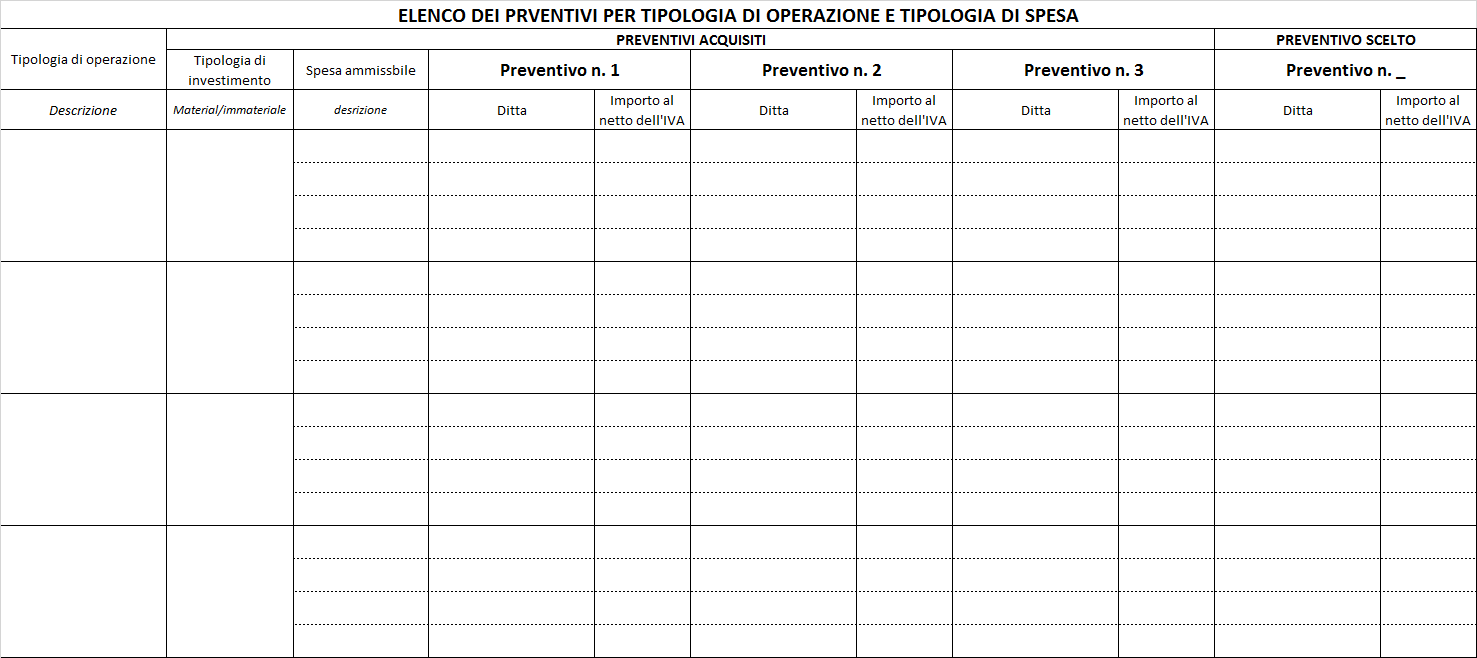 (*) Il costo relativo alla spesa ammissibile viene ripreso dalla precedente tabella “Elenco dei preventivi per tipologia di operazione e tipologia di spesa”, dal quale si recupera, per ciascuna voce, il preventivo scelto. Per determinate tipologie di spese, ad esempio quelle riferite a lavori, in alternativa ai preventivi, è possibile ricorre a relazioni giustificative (computo metrico di massima nel caso di lavori) redatte da tecnici abilitatiIndicatori di realizzazione Applicabilità dei criteri di selezioneIl/la sottoscritto/a ______________________________________________________________, è consapevole che, trattandosi di una procedura semplificata, successivamente all’approvazione della graduatoria di cui al presente bando, e nel caso di collocazione in posizione utile, dovrà produrre la documentazione attestante il possesso dei requisiti di ammissibilità auto dichiarati con la presente, oltre che tutta la documentazione progettuale definitiva necessaria per la concessione definitiva del sostegno.E’ altresì consapevole che, la mancata presentazione di quanto sopra, nei termini previsti nel bando, comporta l’esclusione dalla graduatoria di cui sopra.  _____________, lì _____________				Il rappresentante legale/titolare ______________________________										Il Tecnico incaricato _________________________________________GAL PerCorsi S.r.l.SSLNord Occidentale Marmo Melandro Basento CamastraMisura19 - SVILUPPO LOCALE TIPO PARTECIPATIVO - SLTP LEADER Sottomisura19.2.B.5 – Cooperative di Comunità Area GAL PerCorsiBando/operazione 19.2.B.5 – Cooperative di Comunità Area GAL PerCorsi- FASE A(Evidenziare la coerenza tra le finalità del progetto e quelle del bando)Max ½ pagina(Descrivere il progetto che si intende realizzare, in coerenza con le operazioni ammissibili di cui al corrispondente articolo del bando)Se il progetto riguarda più partner beneficiari, è necessario descrivere con quali modalità formali si è costituito/si costituirà il partenariato, con indicazione del partner capofilaMax1 pagina (Max 2 pagine, se il progetto riguarda più partner)Operazioni che si intendono attivare Dettaglio degli investimenti propostiOperazione 1 _______________________indicare le tipologie di investimenti (materiali o immateriali) che si intendono sostenere in coerenza con l’operazione attivata e descriverli sinteticamenteOperazione 2 _______________________indicare le tipologie di investimenti (materiali o immateriali) che si intendono sostenere in coerenza con l’operazione attivata e descriverli sinteticamenteOperazione … _______________________indicare le tipologie di investimenti (materiali o immateriali) che si intendono sostenere in coerenza con l’operazione attivata e descriverli sinteticamenteDescrivere l’impatto ambientale del progetto.(Max 1 pagina)NEL CASO DI EVENTUALI AUTORIZZAZIONI NECESSARIE ALLA REALIZZAZIONE DEL PROGETTO - descrivereNEL CASO DI ATTIVITA’ INNOVATIVE - descrivereNEL CASO DI POTENZIAMENTO ATTIVITA’ GIA’ SVOLTE - descrivere(Max 1 pagina)Tipologia di operazioneTipologia di investimentoSpese ammissibiliIndicatori di realizzazioneIndicatori di realizzazione(da quadro economico riepilogativo)Materiale/immateriale(da quadro economico riepilogativo)descrizionevalore previsionaleTipologia di operazione 1Spesa ammissibile __________                      -     Tipologia di operazione 1Spesa ammissibile __________                      -     Tipologia di operazione 1Spesa ammissibile __________                      -     Tipologia di operazione 1Spesa ammissibile __________                      -     Tipologia di operazione 2Spesa ammissibile __________                      -     Tipologia di operazione 2Spesa ammissibile __________                      -     Tipologia di operazione 2Spesa ammissibile __________                      -     Tipologia di operazione 2Spesa ammissibile __________                      -     Tipologia di operazione n-1Spesa ammissibile __________                      -     Tipologia di operazione n-1Spesa ammissibile __________                      -     Tipologia di operazione n-1Spesa ammissibile __________                      -     Tipologia di operazione n-1Spesa ammissibile __________                      -     Tipologia di operazione nSpesa ammissibile __________                      -     Tipologia di operazione nSpesa ammissibile __________                      -     Tipologia di operazione nSpesa ammissibile __________                      -     Tipologia di operazione nSpesa ammissibile __________                      -     Criterio da bandoGiustificazione dell’applicabilità del criterio AutovalutazionePriorità alle proposte candidate da soggetti aggregati / Grado di copertura territoriale (Numero di Comuni interessati)Numero di emergenze naturaliNumero di emergenze storico culturali promosse: Presenza di Beni di cui al Decreto Legislativo 22 gennaio 2004, n. 42 e all’art.142 del Codice, sono stati dichiarati di notevole interesse pubblico con riferimento alle caratteristiche storiche, culturali, naturali, morfologiche ed estetiche propri, porzioni del territorio regionale su cui grava il vincolo di natura paesaggistica ai sensi dell'art. 141).Livello di impatto turistico/promozionale. Trend di crescita tendenziale del numero di presenze turistiche negli attrattori/eccellenze oggetto di valorizzazione (dati APT Basilicata nel triennio precedente l’intervento) In caso di partenariato si considera la media dei valori.Ubicazione Intervento (dati ISTAT al 31.12.2018).  In caso di Associazioni dei Comuni, il punteggio sarà determinato con la Media AritmeticaTotale